Статьи Юрия Бобылова, эксперта по военно-промышленной политике, опубликованные на портале Нанотехнологического общества России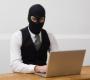 ЮрийБобылов«Третьи отделы» в условиях глобальной конкуренцииКонкуренция производителей товаров и услуг в мире растет. Потому деловая элита России уже более ответственно принимает стратегические...комментариев: 1   просмотров: 1611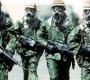 ЮрийБобыловНакануне глобальной мировой биологической войныПрактика показывает, что сохранить соответствующие государственные или корпоративные коммерческие тайны удаётся лишь в неких...комментариев: 0   просмотров: 1055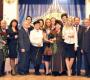 ЮрийБобыловИнновационные университеты и интересы внешней разведки России...Экономика России требует нового качества российских менеджеров, инженеров и ученых для решения задач: 1) развитие инновационной...комментариев: 0   просмотров: 1189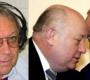 ЮрийБобыловРеформирование РАН и приоритеты научно-технической разведкиГлавная коллизия последнего года такова, что по инициативе нового министра науки и образования Дмитрия Ливанова и его сподвижников...комментариев: 1   просмотров: 1277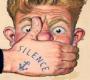 ЮрийБобыловОпасные управленческие инновации минобрнауки РФ и ВАКВ большой мировой науке с энтузиазмом декларируется тезис, что фундаментальная наука – это всеобщее достояние, ее практическая...комментариев: 1   просмотров: 637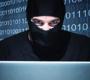 ЮрийБобыловО разведывательных миссиях реформируемой РАН с участием СВР России...Сам вопрос «Быть или не быть России в мире?» уже зависит от бытия российской науки, ее конкурентоспособности и участия в...комментариев: 0   просмотров: 609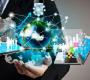 ЮрийБобыловДоклад о НИОКР в РоссииЕжегодный мониторинг средств, выделенных из федерального бюджета на финансирование НИОКР (в том числе по приоритетным направлениям...комментариев: 0   просмотров: 122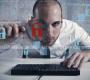 ЮрийБобыловКибер-Вашингтон: глобальные амбицииВ этом году в издательстве «Международные отношения» вышла в свет книга «Кибер-Вашингтон: глобальные амбиции». Автор – Евгений...комментариев: 1   просмотров: 1005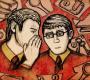 ЮрийБобыловО секретности в российской науке: что делать нашим ученым?Проблема с защитой или использованием новой непубличной информации и документации в развитом промышленном мире в том, что...комментариев: 3   просмотров: 173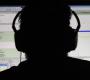 ЮрийБобыловСпецслужбы и стратегия гибридных войнРоссия нуждается в ряде инновационных промышленных прорывов для снижения зависимости от нефтегазовых доходов. В мире обостряется...комментариев: 0   просмотров: 634